
               Le Mouvement de la Paix (Communication)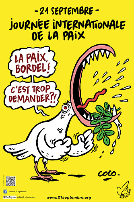 